Para qualquer informação por favor contacte o escritório da nossa paróquia: 732- 254-1800 linha 15 em Português.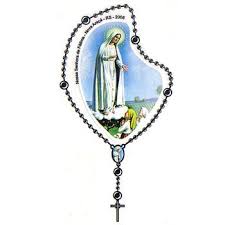 A secretaria Humbelina estará no escritório da paróquia para atender em Português, nas segundas-feiras, quartas-feiras, das 9:00 AM-3:00 PM e sextas-feiras das 9:00AM-2:00PM. Atendimento pastoral em português: As visitas nas casas dos doentes e idosos devem ser marcadas com um dos Ministros Extraordinários da Eucaristia ou com o Padre. No caso de urgência ligue directamente para o Padre Stanislaw Wilczek– 732-599-5525.-----------------------------------------------------------------------CONFISSOES – Lembramos que sempre antes ou depois da Missa a possibilidade de confissão, basta somente expressar a vontade de confessar-se  na sacristia e acertar com  Padre. -------------------------------------------------------------------FESTIVAL DE CORPUS CHRISTI – Convidamos todos os paroquianos , famílias e convidados para o Festival de Corpus Christi que acontecera no próximo domingo ( 21 de Junho). Inicio e abertura das tendas logo após a Missa das 11:30 AM. Haverá diferentes tipos de comida e bebida, musicas típicas e muitas atrações. Venha participar.NÃO HAVERA MISSA AS 05:00 PM no próximo domingo devido o Festival de Corpus Christi. ---------------------------------------------------------------------------DIA DO PAI Convidamos todos os pais para uma celebração especial em ação de graças no próximo domingo (21 de Junho) as 11:30 AM na igreja Corpus Christi em South River.----------------------------------------------------------------------------------
DESPEDIDA DO PADRE STANISLAW  - E’ com grande tristeza que iremo-nos despedir do nosso Pe. Stanislaw depois dele servir a nossa comunidade com muita dedicaçao durante quatro anos. As Missas de despedida do Pe. Stan serao no sábado 27 e domingo 28 de Junho. Estas serão as suas ultimas celebrações na nossa comunidade antes dele viajar. Depois da Missa das 5:00 PM  do Domingo 28 de Junho que ele celebrara’ em Ingles, havera uma confraternizaçao de despedida para homenagear o nosso Pe. Stan. Sera no salao da Igreja e todos os paroquianos estao convidados a participar. Pedimos que traguem uma travessa de sua comida preferida para compartilhar. O jantar sera’ servido de estilo buffet. Para nao repetir muito das mesmas comidas e para maiores detalhes, por favor contacte o Victor Domingues, Teresa Martins, Ceu Santos, Rosalie Coelho, Laurinda Gomes, Sao Zarco- Pereira, Rosa Fernandes ou Humbelina Sarabando-O’Brien. Obrigado!----------------------------------------------------------------------------------Nossa Despensa de Tempo, Talento, & TesouroFim- de- Semana de 06 e  07  de MaioColecta: $5,493.00 + $525.00- pelo correioTotal: $6,018.00Segunda colecta: $1,985.00 Colecta para o apoio social: $ 239.00A todos muito obrigado pela vossa generosidade e sacrificio!!!INTENÇÕES DAS MISSASSábado  13 de Junho- Maria da Luz Reboca/Laurinda GomesDomingo 14 de Junho- Paulo M. MartinsQuarta-feira 17  de Junho- Joao Grego Sábado 20 de de Junho- Jose Maria Mirassol e esposaAS INTENÇOES DAS MISSAS-  As intenções da Missa que costumamos chamar “recomendadas” que avisamos na Missa e que sao enviadas para celebrar no Brasil aceitamos somente ate 21 de Junho.  Informamos que cada uma
destas intenções foi celebrada pelos padres Redentoristas no Brasil.---------------------------------------------------------------
DIA MUNDIAL DAS FAMILIAS – Como já e de conhecimento de muitos nos dias 22 a 25 de Setembro em Filadélfia acontecera Mundial encontro das Famílias e nos dias 26 e 27 de Setembro estará presente o Papa Francisco. Maiores informações e inscrição para este evento  você pode fazer através do site em português:  www.worldmeeting2015.org As pessoas interessadas de participar neste evento devem entrar em contato com a secretaria dona Humbelina ou com Nei.----------------------------------------------------------------------------------HIPOCRIZIA DA MODERNIDADE O Papa Francisco no voo de regresso de Sarajevo para Roma, no passado cumpriu a sua promessa de ter uma conversa com os jornalistas que o acompanharam na viagem. Foram abordados alguns temas, com destaque para as aparições de Medjugorje, sobre as quais o Santo Padre disse ter havido um aprofundado trabalho da comissão criada pelo Papa Emerito Bento 16. O Santo Padre informou que a Congregação para a Doutrina da Fé está a trabalhar numa decisão. Em particular, anunciou uma sessão especial deste dicastério para finais de junho para deliberar sobre este assunto. Respondendo a perguntas sobre as suas próximas viagens na Europa, o Papa Francisco lembrou que gostaria de visitar países pequenos, que tenham sofrido guerra. Entretanto, ainda sem data anunciada, está pensada uma visita a França.Comentando a conversa que teve com os jovens bósnios no Centro Juvenil João Paulo II em Sarajevo, o Santo Padre disse que há quem fale da paz mas fomente a guerra: “Há hipocrisia, sempre! Por isso disse que não é suficiente falar de paz: deve-se fazer a paz! E quem fala apenas de paz e não faz a paz está em contradição, e quem fala de paz e favorece a guerra, por exemplo com a venda das armas, é um hipócrita!”De seguida, o Papa referiu-se ao consumismo como um cancro da sociedade, anunciando que sobre este assunto também falará na Encíclica que vai ser publicada neste mês de junho: “Nós sabemos que o consumismo é um cancro da sociedade, o relativismo é um cancro da sociedade: disto falarei na minha próxima Encíclica, que sairá este mês. Eu disse a palavra “porcaria” para dizer uma coisa em geral, mas todos sabemos isto. Há pais muito preocupados que não permitem que existam computadores nos quartos dos filhos: os computadores devem estar numa área comum da casa. Estas são as pequenas ajudas que os pais encontram para evitar precisamente isto.” 